gehörlos~n 9-vere1n Gehörlosenverein Innsbruck 
im Gehörlosenverband Tirol Formular für Mitgliedsausschluss 	lng.-Etzel-Straße 67 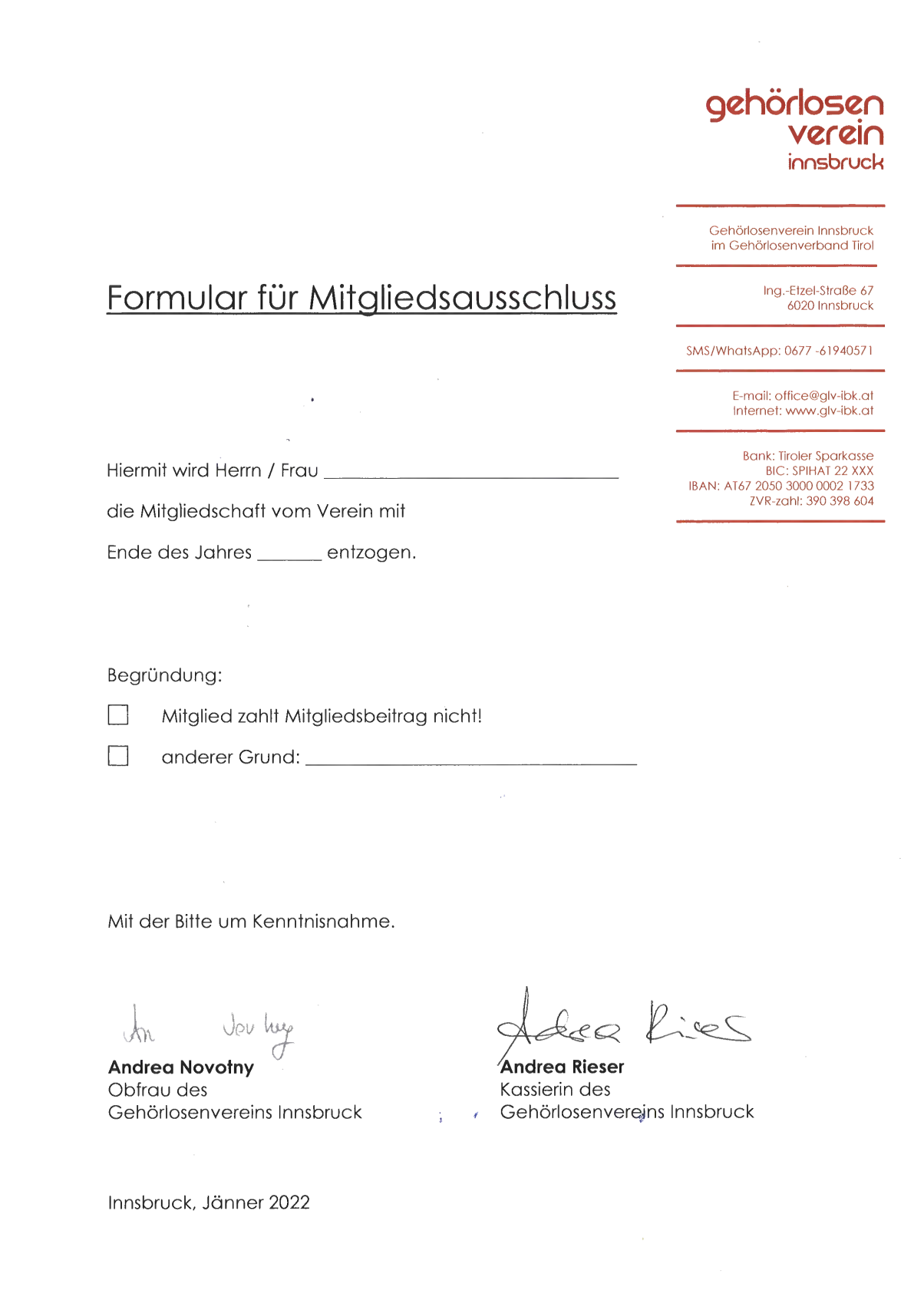 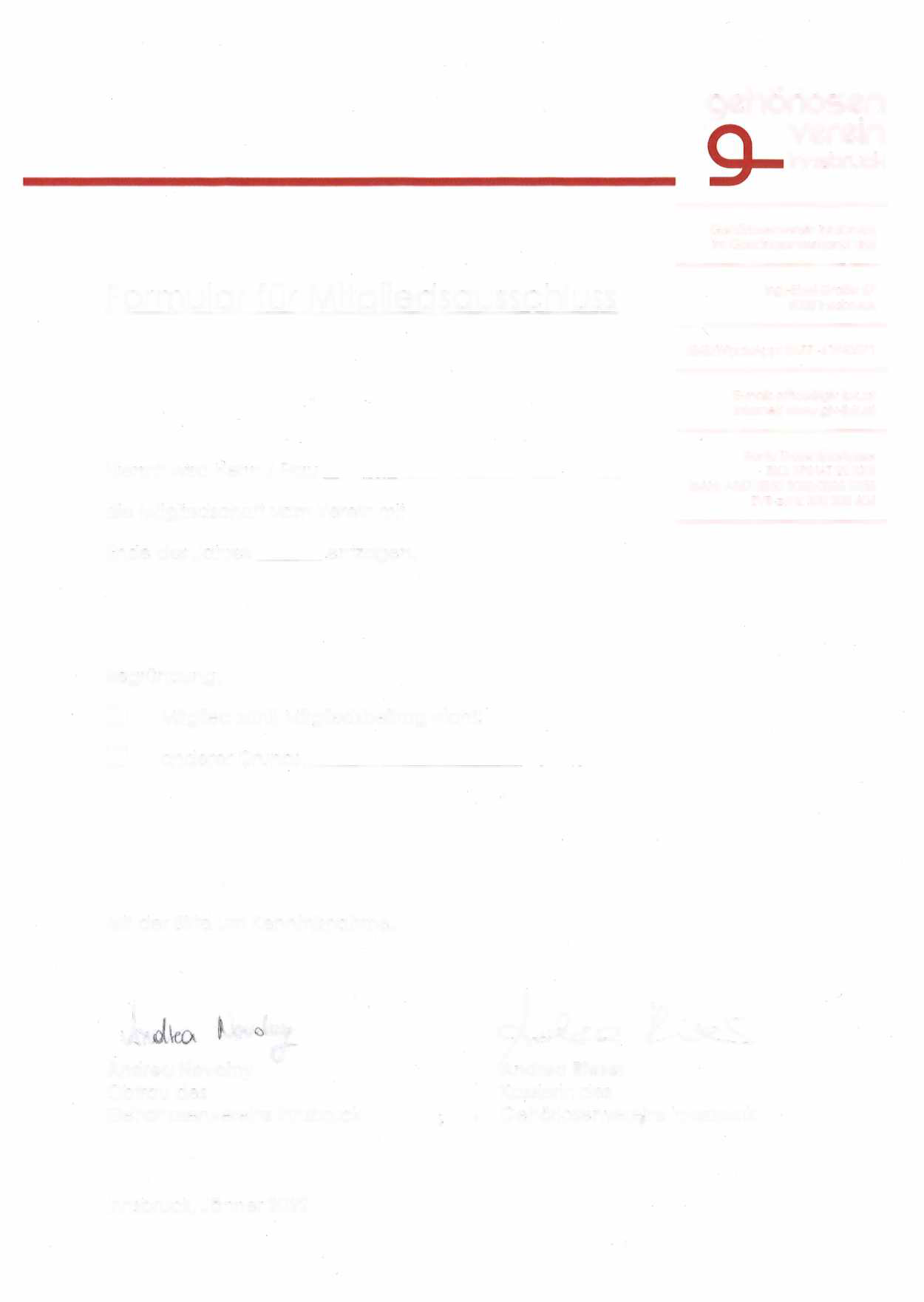 SMS/WhatsApp: 0677 -61940571 E-mail: office@glv-ibk.at 
Internet: www.glv-ibk.at Bank: Tiroler Sparkasse Hiermit wird Herrn / Frau 	_ die Mitgliedschaft vom Verein mit Ende des Jahres 	entzogen. Begründung:  0   Mitglied zahlt Mitgliedsbeitrag nicht!  D   anderer Grund: 	_ Mit der Bitte um Kenntnisnahme. BIC: SPIHAT 22 XXX 
IBAN: AT67 2050 3000 0002 1733 ZVR-zahl: 390 398 604 \1J.co.  IJ('v 7}  Andrea Novotny 	.  Obfrau des  Gehörlosenvereins Innsbruck Innsbruck, Jänner 2022 ~6<   ~-'ZS Andrea Rieser  
Kassierin des  ,   Gehörlosenvere)ns Innsbruck 